BIENVENIDOS  A SABER DESCUBRIREN ESTA PAGINA FUE  CREADA PARA  QUE DESCUBRAS, IMAGINES Y CONTESLO DESCUBIERTO.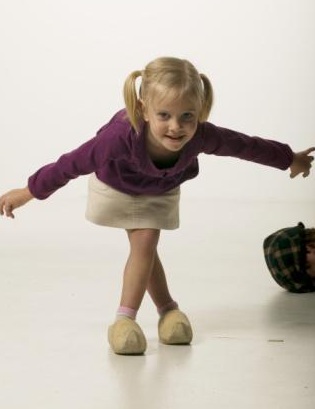 